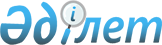 "Солтүстік Қазақстан облысы Есіл ауданы мәслихатының аппараты" коммуналдық мемлекеттік мекемесі туралы ережені бекіту туралы" Солтүстік Қазақстан облысы Есіл ауданы мәслихатының 2023 жылғы 17 қаңтардағы № 27/314 шешіміне өзгеріс енгізу туралыСолтүстік Қазақстан облысы Есіл ауданы мәслихатының 2024 жылғы 18 қантардағы № 12/189 шешімі
      "Құқықтық актілер туралы" Қазақстан Республикасы Заңының 65 бабы 3-тармағына сәйкес, Солтүстік Қазақстан облысы Есіл ауданының мәслихаты ШЕШІМ ҚАБЫЛДАДЫ:
      1. "Солтүстік Қазақстан облысы Есіл ауданы мәслихатының аппараты" коммуналдық мемлекеттік мекемесі туралы ережені бекіту туралы" Солтүстік Қазақстан облысы Есіл ауданы мәслихатының 2023 жылғы 17 қаңтардағы № 27/314 шешіміне келесі өзгеріс енгізілсін:
      аталған шешіммен бекітілген, "Солтүстік Қазақстан облысы Есіл ауданы мәслихатының аппараты" коммуналдық мемлекеттік мекемесі туралы ережеде:
      9-тармақта:
       "Ленин" сөзі "Тәуелсіздік" сөзімен ауыстырылсын.
      2. "Солтүстік Қазақстан облысы Есіл ауданы мәслихатының аппараты" коммуналдық мемлекеттік мекемесі:
      1) осы шешімге қол қойылған күннен бастап бес жұмыс күні ішінде оның көшірмесін электрондық түрде қазақ және орыс тілдерінде Қазақстан Республикасы Әділет министрлігінің "Қазақстан Республикасының Заңнама және құқықтық ақпарат институты" шаруашылық жүргізу құқығындағы республикалық мемлекеттік кәсіпорнының Солтүстік Қазақстан облысы бойынша филиалына ресми жариялау және Қазақстан Республикасының нормативтік құқықтық актілерін эталондық бақылау банкіне енгізу үшін жолдауды;
      2) ресми жарияланғаннан кейін осы қаулыны Солтүстік Қазақстан облысы Есіл ауданы мәслихатының интернет-ресурсына орналастыруды; 
      3) заңнамада белгіленген тәртіппен "Солтүстік Қазақстан облысы Есіл ауданы мәслихатының аппараты" коммуналдық мемлекеттік мекемесі туралы ережеге енгізілген өзгеріс жөнінде әділет органдарын хабардар етуді қамтамасыз етсін.
      3. Осы шешім оның алғашқы ресми жарияланған күнінен бастап қолданысқа енгізіледі.
					© 2012. Қазақстан Республикасы Әділет министрлігінің «Қазақстан Республикасының Заңнама және құқықтық ақпарат институты» ШЖҚ РМК
				
      Солтүстік Қазақстан облысы Есіл ауданымәслихатының төрағасы 

Е. Тұтқышев
